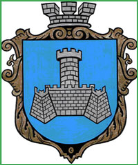 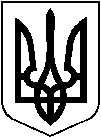 УКРАЇНАВІННИЦЬКОЇ ОБЛАСТІМІСТО ХМІЛЬНИКРОЗПОРЯДЖЕННЯМІСЬКОГО ГОЛОВИВід “07” 12. 2017 р.                                                		                        № 481-рПро оголошення конкурсу на заміщення посади провідного спеціаліста  відділу персоніфікованого обліку пільгових категорій громадян  управління праці та соціального захисту  населення  міської ради (тимчасово) Керуючись ст.ст.42,59 Закону України “Про місцеве самоврядування в Україні”, ч.2 ст.10 Закону України “Про службу в органах місцевого самоврядування”, відповідно до Порядку проведення конкурсу на заміщення вакантних посад державних службовців, затвердженого постановою КМУ від 15.02.2002 року № 169 та Порядку проведення іспиту кандидатів на заміщення вакантних посад в Хмільницькій міській раді, затвердженого розпорядженням міського голови  №316 - р від 02.12.2011 р., наказу Головного управління державної  служби України № 406 від 29.12.2009р. “Про  Довідник типових професійних характеристик посадових осіб місцевого самоврядування”,  враховуючи службову записку в.о.начальника управління праці та соціального захисту населення міської ради Тимошенко І.Я. від 06.12.2017 р. № 3043/01-30:	Оголосити конкурс з 7 грудня  2017 року по 5 січня  2018 року  на заміщення посади провідного спеціаліста відділу персоніфікованого обліку пільгових категорій громадян управління праці та соціального захисту населення  міської ради, тимчасово, на період відпустки по догляду за дитиною до досягнення нею трирічного віку основного працівника  Завальнюк Т.В.. Затвердити вимоги до кандидатів на заміщення названої вище посади згідно з додатком 1.Повідомлення про оголошення конкурсу подати для оприлюднення на веб-сайті м.Хмільника та у газеті «13 округ» згідно з додатком 2.Завідувачу сектору з питань кадрової роботи відділу організаційно - кадрової роботи міської ради Брилянт В.В. забезпечити прийом кадрових документів від претендентів на заміщення названої  посади протягом 30 календарних днів з дня публікації повідомлення про оголошення конкурсу в газеті.В.о.начальника управління праці та соціального захисту населення міської ради Тимошенко І.Я. подати голові конкурсної комісії у двотижневий термін перелік питань (30 питань) для затвердження та посадову інструкцію.Контроль за виконанням цього розпорядження залишаю за собою.               Міський голова                                                  С.Редчик     С.Маташ     А.Сташко     О.Тендерис              Н.Буликова              В.Брилянт    І.ТимошенкоДодаток 1ЗАТВЕРДЖЕНО	Розпорядженням міського  голови                                                                                      07.12.2017р. № 481-рВимоги  до кандидатів на  заміщення  посади провідного спеціаліста відділу персоніфікованого обліку пільгових категорій громадян управління праці та соціального захисту населення  міської ради, тимчасово,на період відпустки основного працівника по догляду за дитиною до досягнення трирічного віку1.Наявність громадянства України.2.Наявність повної вищої освіти відповідного професійного спрямування за освітньо-кваліфікаційним рівнем спеціаліста, магістра.3. Наявність стажу роботи за фахом на службі в органах місцевого самоврядування або державній службі на посаді спеціаліста I чи II категорій чи в в інших сферах управління за фахом не менше 1 року.4.Знання вимог чинного законодавства з питань місцевого самоврядування, служби в органах місцевого самоврядування та державної служби, правил ділового етикету, а також в питаннях соціального захисту населення пільгових категорій громадян.5.Вільне володіння державною мовою.     6.Практичні навички роботи з основними програмами на персональному комп’ютері.                  Міський голова                                                              С.РедчикДодаток 2  ЗАТВЕРДЖЕНО	Розпорядженням міського  голови                                                                                                    07.12.2017р. № 481-рЗМІСТ  ОГОЛОШЕННЯХмільницька міська рада оголошує конкурс на  заміщення  посади провідного спеціаліста відділу персоніфікованого обліку пільгових категорій громадян управління праці та соціального захисту населення  міської ради, тимчасово, на період відпустки основного працівника по догляду за дитиною до досягнення трирічного вікуДо участі в конкурсі допускаються громадяни України, які:- мають повну вищу освіту відповідного професійного спрямування за освітньо-кваліфікаційним рівнем спеціаліста, магістра;- мають стаж роботи за фахом на службі в органах місцевого самоврядування в державній службі або на державній службі чи  в інших сферах управління за фахом не менше 1 року;- знають вимоги  чинного законодавства з питань місцевого самоврядування, служби в органах місцевого самоврядування, державної служби, правил ділового етикету, а також в питаннях соціального захисту населення пільгових категорій громадян.;- вільно володіють державною мовою;- володіють персональним комп’ютером на рівні впевненого користувача.		Документи приймаються протягом 30-ти календарних днів з дня опублікування оголошення. 		Додаткова інформація щодо документів, які необхідно подати для участі у конкурсі, основних функціональних обов’язків, розміру та умов оплати праці надається за адресою: м.Хмільник, вул. Столярчука, 10, 4-й поверх (відділ організаційно-кадрової роботи), тел. 2-25-68.                      Міський голова                                                              С.Редчик